OBRAZAC ZA IZRADU STUDENTSKE ISKAZNICEIme i prezime: OIB: Učitati fotografiju u boji ovdje: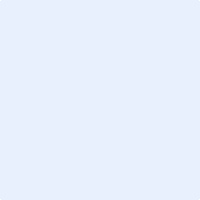 